Tema 5 - Portugal e os modos do ser-português 5.1. António Sérgio e o problema da Cultura em Portugal 5.2. Manuel Antunes e a tarefa de repensar Portugal5.3. Eduardo Lourenço e a literatura como interpretação de PortugalO Tema 5 busca evidenciar de que forma o estudo de textos emblemáticos do pensamento de três dos nossos ensaístas maiores, que elegeram Portugal e o ser-português como objectos de análise e de interpretação privilegiados, nos pode ajudar a indagar e a tentar compreender quem realmente somos enquanto povo autónomo com dez séculos de história.Instruções Atividade Formativa 5 Documento PDF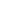 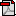 António Sérgio_1 Documento PDFAntónio Sérgio_2 Documento PDFAntónio Sérgio_3 Documento PDFManuel Antunes_1 Documento PDFManuel Antunes_2 Documento PDFFórum dos Estudantes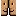 